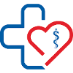    28.02.2024r.PYTANIA I WYJAŚNIENIA DO TREŚCI OGŁOSZENIA 
O ZAMÓWIENIU W TRYBIE DO 130 000,00 zł nettoDotyczy: postępowania prowadzonego w trybie do 130 tys. zł netto na dostawę stojaków na kroplówki – 
7 szt. dla SP ZOZ w Kędzierzynie-Koźlu, AZ.2024.89.	Samodzielny Publiczny Zespół Opieki Zdrowotnej w Kędzierzynie-Koźlu przekazuje wyjaśnienia 
do złożonego zapytania do treści ogłoszenia o zamówieniu w niniejszym postępowaniu.Pytanie 1:Dotyczy: Szczegółowego opisu stojaka na kroplówki, Punkt 2, podpunkt 3). Czy Zamawiający dopuści statyw o wysokości 1300-2350 mm?Czy Zamawiający dopuści regulacje  wysokości statywu poprzez dokręcenie pokrętła śruby dociskowej?Pozostałe parametry pozostają bez zmianOdpowiedź:  Zamawiający dopuszcza statyw o wysokości 130-235 cm z regulacją wysokości poprzez dokręcenie pokrętła śruby dociskowej.                         ...............…………............………………….
                                                       Kierownik Zamawiającego